Workshop Pages	Here are scans of my notes on my Creative Nonfiction essay.  My notes taking during Class help me understand the difference between showing and telling and helped me balanced my scenes between the too. At first I had a lot to say about the event I discussed in my essay but my Professor kept reminding me that it’s just a one month memoir. In one of these workshops during our hour pow-wow, my professor asked me to read my paper out loud while another student wrote down some questions and suggestions that she pointed out as she listened to my essay.  This helped a lot because I like hearing what other people think of my work.  I think I write regular but my teacher sees so many other outputs in my work. 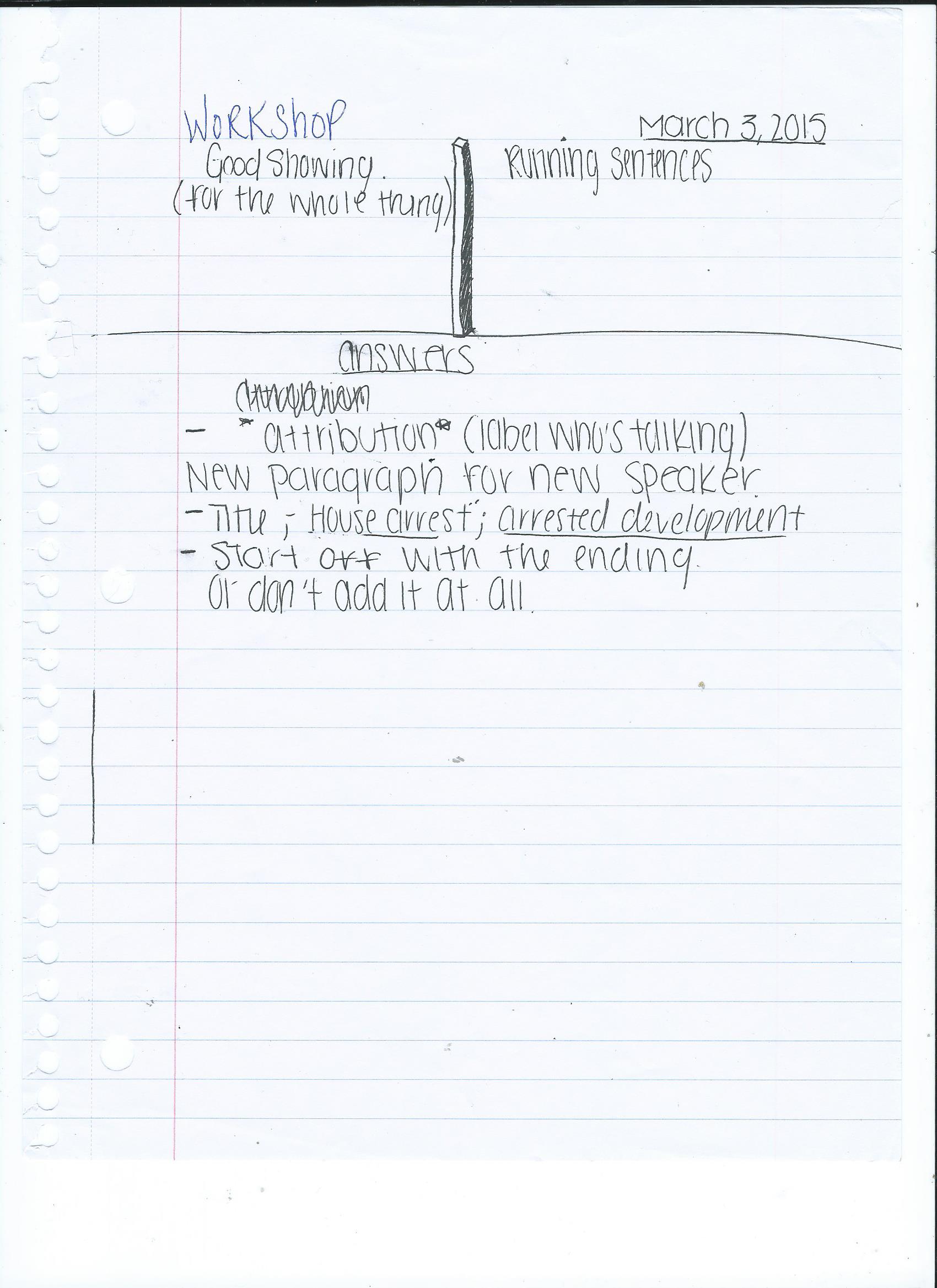 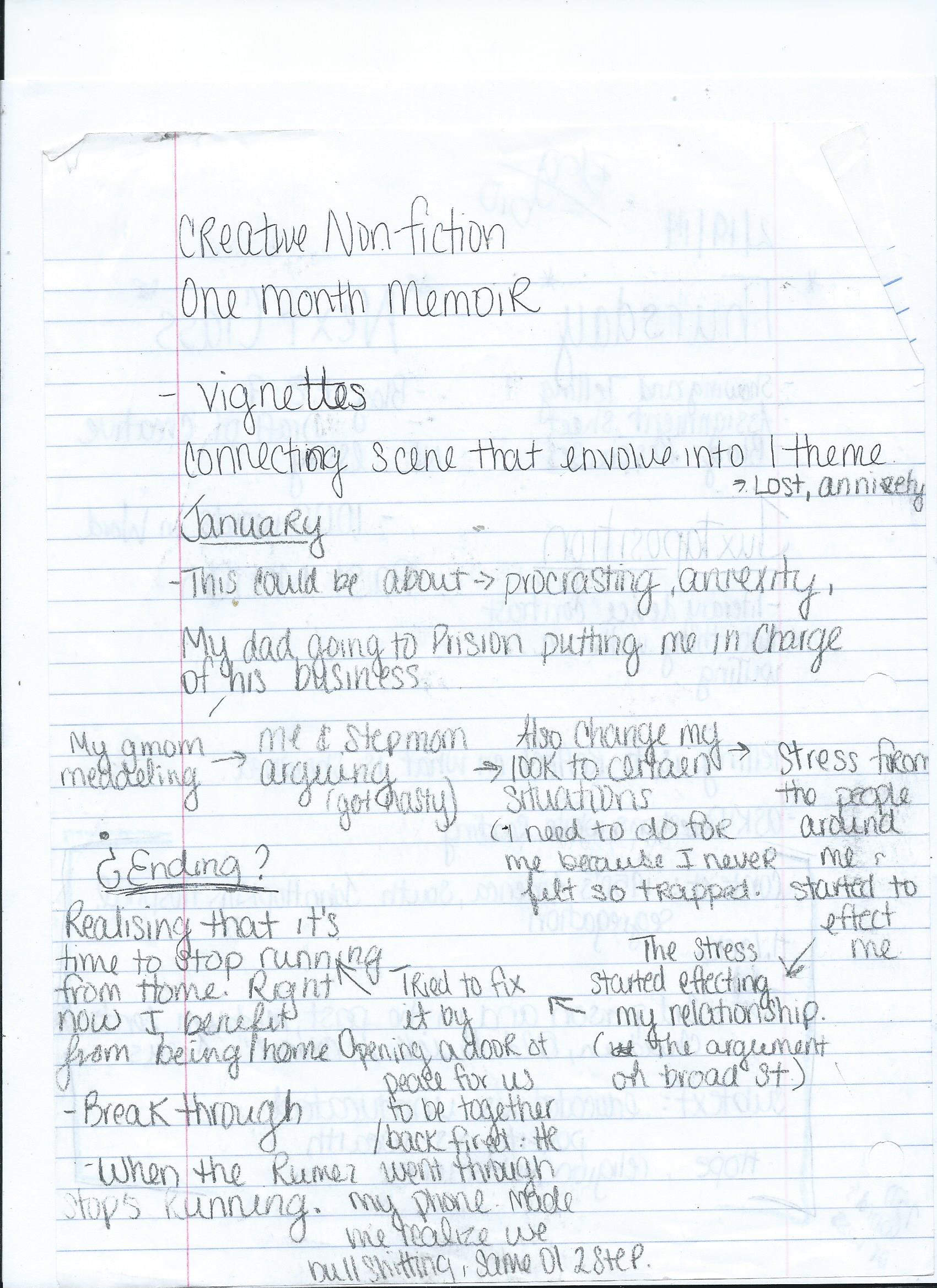 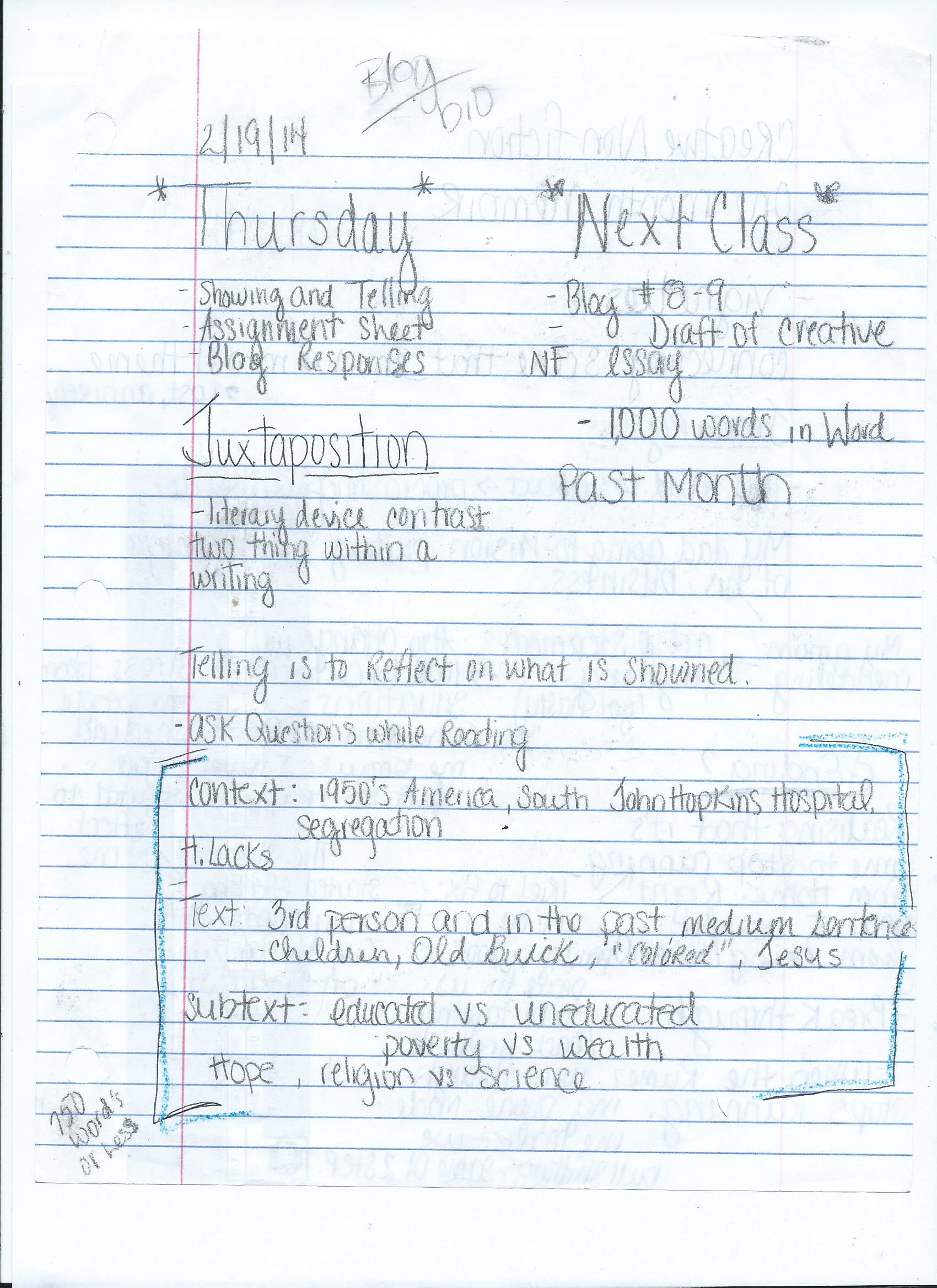 